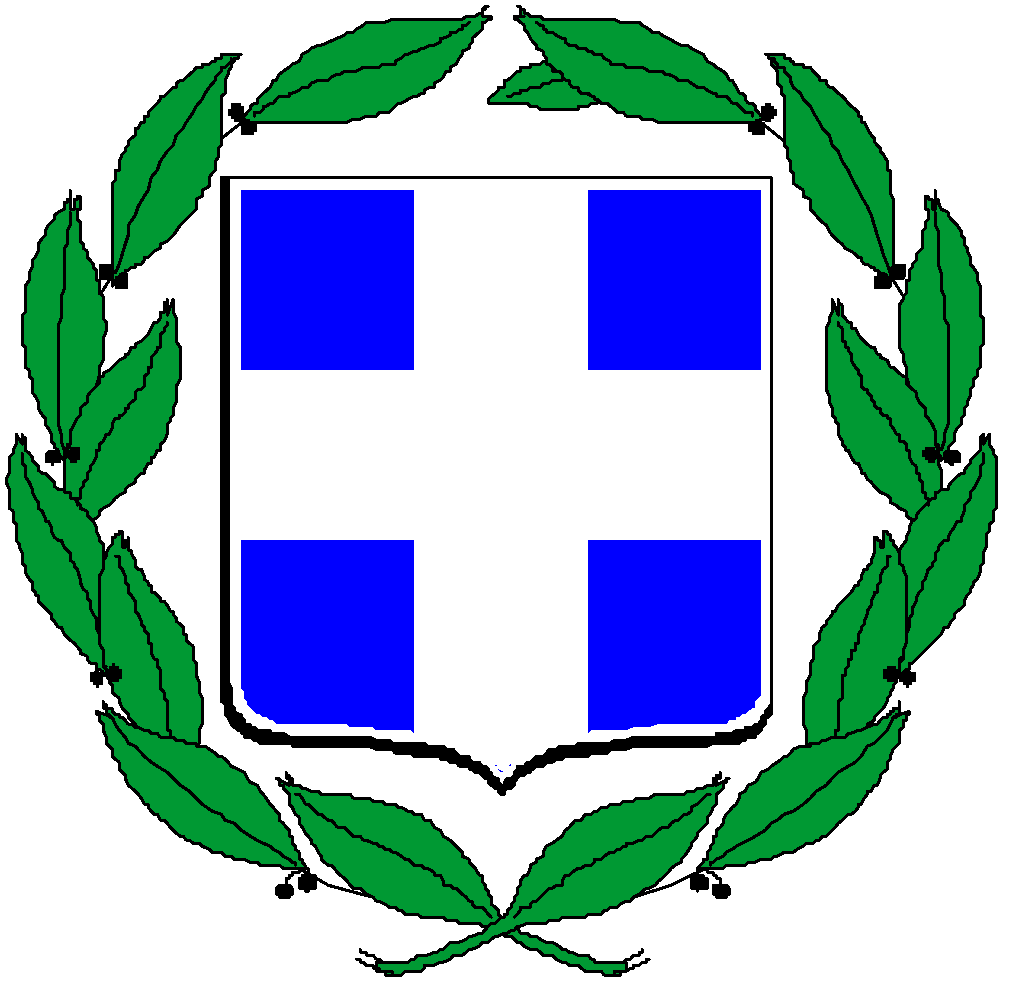 ΕΛΛΗΝΙΚΗ ΔΗΜΟΚΡΑΤΙΑ                 ΥΠΟΥΡΓΕΙΟ ΠΑΙΔΕΙΑΣ ΚΑΙ ΘΡΗΣΚΕΥΜΑΤΩΝΠΕΡΙΦΕΡ. Δ/ΝΣΗ Π. & Δ. ΕΚΠ/ΣΗΣ ΚΡΗΤΗΣ	            Δ/ΝΣΗ Δ/ΘΜΙΑΣ ΕΚΠ/ΣΗΣ  Ν. ΡΕΘΥΜΝΟΥ		                          ΠΥΣΔΕ			  				Καλλ. Παρέν- Σιγανού 4, 74 100- Ρέθυμνο  Πληροφορίες: Σπύρος  Λόκος			Τηλέφωνο: 28310-50613Ε-mail: pysde-reth@sch.grΑ  Ν  Α  Κ  Ο  Ι  Ν  Ω  Σ  Η       Το ΠΥΣΔΕ Ρεθύμνου  με την αριθ. 34/30-12-2021 Πράξη του (θέματα 1ο)    εισηγείται:Α) Τις παρακάτω τροποποιήσεις προσωρινής τοποθέτησης  σε λειτουργικά κενά, μέχρι το τέλος του διδακτικού έτους 2021-2022,  αναπληρωτών εκπαιδευτικών Γενικής Παιδείας ως παρακάτω:Ρέθυμνο 30-12-2021Από το ΠΥΣΔΕ  ΡεθύμνουΟ γραμματέας του ΠΥΣΔΕ				            Ο  Πρόεδρος του ΠΥΣΔΕ     Σπυρίδων Λόκος				          	                 Ιωάννης  Γαζανός                                       ΕΠΙΘΕΤΟΟΝΟΜΑΕΙΔΙΚΟΤΗΤΑ                                                                 ΣΧΟΛΕΙΟ/ΩΡΕΣΩΡΕΣΚΟΥΤΑΝΤΟΥΖΩΗΠΕ862ο ΓΥΜΝΑΣΙΟ ΡΕΘΥΜΝΟΥ (παραμένει)6 ΚΟΥΤΑΝΤΟΥΖΩΗΠΕ862ο ΓΕ.Λ. ΡΕΘΥΜΝΟΥ (παραμένει)8ΚΟΥΤΑΝΤΟΥΖΩΗΠΕ861ο ΓΕ.Λ. ΡΕΘΥΜΝΟΥ (τροποποιείται)9ΚΟΥΤΑΝΤΟΥΖΩΗΠΕ862ο ΕΠΑ.Λ. ΡΕΘΥΜΝΟΥ (ανακαλείται)0 αντί 5ΔΙΝΤΣΗΓΕΝΟΦΕΒΑΠΕ86ΓΥΜΝΑΣΙΟ ΕΠΙΣΚΟΠΗΣ (παραμένει)19ΔΙΝΤΣΗΓΕΝΟΦΕΒΑΠΕ861ο ΓΕ.Λ. ΡΕΘΥΜΝΟΥ (ανακαλείται)0 αντί 4ΔΙΝΤΣΗΓΕΝΟΦΕΒΑΠΕ862ο ΕΠΑ.Λ. ΡΕΘΥΜΝΟΥ (προστίθεται)4